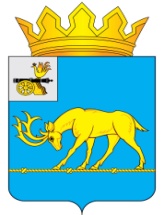 АДМИНИСТРАЦИЯ МУНИЦИПАЛЬНОГО ОБРАЗОВАНИЯ«ТЕМКИНСКИЙ РАЙОН» СМОЛЕНСКОЙ ОБЛАСТИПОСТАНОВЛЕНИЕот  13.01.2015 № 2                                                                                с. ТемкиноОб утверждении муниципальной программы «Создание условий для эффективного муниципального управления в муниципальном образовании «Темкинский район» Смоленской области на 2015 – 2017 годы»В соответствии со ст.179 Бюджетного кодекса Российской Федерации и постановлением Администрации муниципального образования «Темкинский район» Смоленской области от 23.01.2013 №36 «Об утверждении Порядка формирования разработки и оценки эффективности реализации ведомственных целевых и муниципальных программ Администрации муниципального образования «Темкинский район» Смоленской области» с изменениями, Администрация муниципального образования «Темкинский район» Смоленской области п о с т а н о в л я е т :1. Утвердить муниципальную программу «Создание условий для эффективного муниципального управления в муниципальном образовании «Темкинский район» Смоленской области на 2015 – 2017 годы».2. Настоящее постановление вступает в силу со дня его подписания и распространяет свое действие на правоотношения, возникшее с 1 января 2015 года.3. Постановление Администрации муниципального образования «Темкинский район» Смоленской области от 08.04.2014 г. №186 «Об утверждении муниципальной программы «Создание условий для эффективного муниципального управления в муниципальном образовании «Темкинский район» Смоленской области на 2014 – 2016 годы»» с изменениями считать утратившим силу.4. Настоящее постановление разместить на официальном сайте Администрации муниципального образования «Темкинский район» Смоленской области.5. Контроль за выполнением данного постановления возложить на управляющего делами Администрации муниципального образования «Темкинский район» Смоленской области Кизилова С.К.Глава Администрации муниципального образования«Темкинский район» Смоленской области                                   Р.В. ЖуравлевМУНИЦИПАЛЬНАЯ ПРОГРАММА «Создание условий для эффективного муниципального управления в муниципальном образовании «Темкинский район» Смоленской области» на 2015 – 2017 годыПАСПОРТмуниципальной программы Раздел 1. Содержание проблемы и обоснование необходимости ее решения программным методомМестное самоуправление представляет собой один из элементов политической системы современной России, обеспечивающих реализацию принципа народовластия и является центральным звеном в механизме взаимодействия гражданского общества и государства.Современный этап социально-экономического развития муниципального образования «Темкинский район» Смоленской области диктует необходимость перехода местного самоуправления на качественно новый уровень деятельности, ставит новые задачи по его развитию. Это обуславливает необходимость серьезной государственной поддержки и применения программно-целевого подхода в  целях повышения   эффективности  деятельности органов местного самоуправления. Решение вопросов местного значения осуществляется Администрацией муниципального образования «Темкинский район» Смоленской области в рамках полномочий, определенных Уставом муниципального образования «Темкинский район» Смоленской области.Проводимое в настоящее время реформирование системы управления ориентировано на повышение эффективности и качества деятельности органов местного самоуправления.Одним из основных условий поступательного развития местного самоуправления является  повышение  профессионализма и компетентности кадрового состава органов местного самоуправления.Другим условием развития местного самоуправления является строгое соблюдение финансовой дисциплины, системного подхода к ведению местного бюджета,  соблюдение требований, установленных Бюджетным кодексом РФ, Федеральными законами, нормативными правовыми актами Смоленской области.В соответствии со статьей 19 Федерального закона от 06.10.2003 № 131-ФЗ «Об общих принципах организации местного самоуправления в Российской Федерации» и областными законами от 31.03.2008 г. №24-З «О наделении органов местного самоуправления муниципальных районов и городских округов Смоленской области государственными полномочиями по созданию и организации деятельности комиссий по делам несовершеннолетних и защите их прав», от 31.01.2008 г. №7-З «О наделении органов местного самоуправления муниципальных районов и городских округов Смоленской области государственными полномочиями по организации и осуществлению деятельности по опеке и попечительству», от 29.04.2006 г. №43-З «О наделении органов местного самоуправления муниципальных районов и городских округов Смоленской области государственными полномочиями по созданию административных комиссий» Администрация муниципального образования «Темкинский район» Смоленской области наделена отдельными государственными полномочиями:- организация деятельности комиссии по делам несовершеннолетних;- организация деятельности комиссии по опеке и попечительству;  - организация деятельности административной комиссии.Обращение граждан в Администрацию муниципального образования – важное средство осуществления и охраны прав личности, укрепление связи должностных лиц с населением, существенный источник информации. Они способствуют усилению контроля населения за деятельностью Администрации муниципального образования.Учитывая вышеизложенное, повышение эффективности муниципального управления должно осуществляться в соответствии с единой программой , которая позволила бы подойти к решению проблем комплексно, обеспечить последовательность и системность реализации мероприятий по развитию  муниципального   управления. Раздел 2. Цели, задачи и целевые показатели муниципальной программы Целью программы является решение вопросов местного значения, иных отдельных государственных полномочий и повышение эффективности деятельности Администрации муниципального образования «Темкинский район» Смоленской области.Задачей программы является исполнение полномочий по решению вопросов местного значения в соответствии с федеральными законами, законами Смоленской области и муниципальными правовыми актами.  Исполнение отдельных государственных полномочий, переданных федеральными законами и законами Смоленской области.Целевые показателиреализации муниципальной программыВ результате реализации муниципальной программы планируется достижение следующих результатов:- увеличение количества оказанных Администрацией муниципального образования «Темкинский район» Смоленской области муниципальных услуг до1402 единиц в год;- проведение 226 заседаний комиссии по делам несовершеннолетних, по опеке и попечительству и административной комиссии.Раздел 3. Перечень программных мероприятий         В состав муниципальной программы входят следующие подпрограммы:         - подпрограмма «Материально-техническое и транспортное обеспечение деятельности представительного органа местного самоуправления муниципального образования, органов исполнительной власти муниципального образования и иных органов», в рамках которой предусмотрено финансирование расходов муниципального казенного учреждения транспортного и хозяйственного обслуживания органов местного самоуправления муниципального образования «Темкинский район» Смоленской области;            - подпрограмма «Повышение эффективности деятельности Администрации муниципального образования «Темкинский район» Смоленской области» на 2015-2017 годы, в рамках которой предусмотрено финансирование деятельности Администрации муниципального образования «Темкинский район» Смоленской области, комиссии по делам несовершеннолетних и защите их прав, административной комиссии, комиссии по опеке и попечительству при Администрации муниципального образования «Темкинский район» Смоленской области, а также обеспечение деятельности бухгалтерий  образовательных учреждений и общественной организации.Программные мероприятия муниципальной программы на 2015-2017 годы         Муниципальная программа «Создание условий для эффективного муниципального управления в муниципальном образовании «Темкинский район» Смоленской области» на 2015-2017 годыРаздел 4. Обоснование ресурсного обеспечения муниципальной программыОбщий объем финансирования программы представлен в следующей таблице:                                                                                                          тыс. руб.Раздел  5. Механизм реализации программы.Реализацию Программы осуществляет Администрация муниципального образования «Темкинский район» Смоленской  области.Администрация муниципального образования «Темкинский район» Смоленской области несет ответственность за решение задач, запланированных в рамках реализации Программы. Ежегодно (при необходимости) уточняет показатели целей, затраты по программным мероприятиям, механизм реализации Программы.УТВЕРЖДЕНА: постановлением Администрации муниципального образования «Темкинский район» Смоленской области от 13.01.2015 г.  № 2Название ПрограммыМуниципальная программа «Создание условий для эффективного муниципального управления в муниципальном образовании «Темкинский район» Смоленской области на 2015-2017 годыЗаказчик ПрограммыАдминистрация муниципального образования «Темкинский район» Смоленской областиРазработчик Программы Администрация муниципального образования «Темкинский район» Смоленской областиЦель Программы Решение вопросов местного значения, иных отдельных государственных полномочий и повышение эффективности деятельности Администрации муниципального образования «Темкинский район» Смоленской областиЗадача ПрограммыИсполнение полномочий по решению вопросов местного значения Администрацией муниципального образования «Темкинский район» Смоленской областиНаименование подпрограмм и основных мероприятий Программыподпрограммы:1.материально-техническое и транспортное обеспечение деятельности представительного органа местного самоуправления муниципального образования, органов исполнительной власти муниципального образования и иных органов2.повышение эффективности деятельности Администрации муниципального образования «Темкинский район» Смоленской области;- обеспечение политических, социально-экономических, научно-технических, культурных и иных интересов муниципального образования; - организация деятельности административных комиссий;- организация деятельности комиссий по делам несовершеннолетних- обеспечение деятельности комиссий по опеке и попечительству- обеспечение деятельности бухгалтерий  образовательных учреждений;- обеспечение деятельности общественных организаций.Сроки (этапы) реализации  Программы2015 – 2017 годыОбъемы финансирования ПрограммыОбщий объем финансирования Программы – 62363,3              тыс. рублей. За счет средств бюджета муниципального образования «Темкинский район» Смоленской области:на 2015 год – 21301,6 тыс. рублей;на 2016 год – 18575,6 тыс. рублей;на 2017 год – 18786,2 тыс. рублей.За счет средств из областного бюджета:на 2015 год – 1233,3 тыс. рублей;на 2016 год – 1233,3 тыс. рублей;на 2017 год – 1233,3 тыс. рублей.№ п/пНаименование  подпрограммы и   показателяЕдиница измеренияПланируемые значения показателей (на период реализации решения о бюджете муниципального образования)Планируемые значения показателей (на период реализации решения о бюджете муниципального образования)Планируемые значения показателей (на период реализации решения о бюджете муниципального образования)№ п/пНаименование  подпрограммы и   показателяЕдиница измерения2015201620171.Муниципальная программа   1.1Обеспечение информированности граждан о деятельности органов местного самоуправления муниципального образованияДа/нетдадаДа2.Подпрограмма «Материально-техническое и транспортное обеспечение деятельности представительного органа местного самоуправления муниципального образования, органов исполнительной власти муниципального образования и иных органов»2.1Количество потребителей транспортных услугЕд.1313132.2Доля обеспеченности транспортными средствами%1001001003.Подпрограмма «Повышение эффективности деятельности Администрации муниципального образования «Темкинский район» Смоленской области» на 2015-2017 годы3.1Количество муниципальных услуг, оказанных Администрацией муниципального образования «Темкинский район» Смоленской областиЕд.1335135813793.2Доля автоматизированных рабочих мест муниципальных служащих, подключенных к системе электронного документооборота%1001001003.3.Количество проведенных заседаний комиссии по делам несовершеннолетних, административной комиссии и комиссии по опеке и попечительству Администрации муниципального образования «Темкинский район» Смоленской областиЕд.596060Наименование Исполнительмероприятия    

 Источники финансового   обеспечения (расшифровать)Объем средств на реализацию муниципальной программы на отчетный год и плановый период, тыс. рублейОбъем средств на реализацию муниципальной программы на отчетный год и плановый период, тыс. рублейОбъем средств на реализацию муниципальной программы на отчетный год и плановый период, тыс. рублейОбъем средств на реализацию муниципальной программы на отчетный год и плановый период, тыс. рублейОбъем средств на реализацию муниципальной программы на отчетный год и плановый период, тыс. рублейПланируемое значение показателя на реализацию муниципальной программы на отчетный год и плановый периодПланируемое значение показателя на реализацию муниципальной программы на отчетный год и плановый периодПланируемое значение показателя на реализацию муниципальной программы на отчетный год и плановый периодНаименование Исполнительмероприятия    

 Источники финансового   обеспечения (расшифровать)всего2015201620172017201520162017Цель муниципальной программы Цель муниципальной программы Цель муниципальной программы Цель муниципальной программы Цель муниципальной программы Цель муниципальной программы Цель муниципальной программы Цель муниципальной программы Цель муниципальной программы Цель муниципальной программы Цель муниципальной программы Целевой показатель 1 Обеспечение информированности граждан о деятельности органов местного самоуправления муниципального образования (да/нет)хХхххххдадаДаПодпрограмма «Материально-техническое и транспортное обеспечение деятельности представительного и исполнительно-распорядительного  органов местного  самоуправления муниципального образования «Темкинский район» Смоленской области»МКУ ТХО ОМС МО «Темкинский район» Смоленской областиРайонный бюджет14673,85235,74640,24640,24797,9хххЦелевой показатель 1 Количество потребителей транспортных услуг (ед.) хХхХххх131313Основное мероприятие 1. Обеспечение деятельности МКУ ТХО ОМСМКУ ТХО ОМС Районный бюджет14673,85235,74640,24640,24797,9ххх1. Доля обеспеченности транспортными средствами (%)хХХхххХ1001001001.1. Оплата труда работников МКУ ТХО ОМСРайонный бюджет12635,84032,74217,24217,24385,9ххх1.2. Оплата услуг связи, коммунальных, транспортных услуг, услуг по содержанию имущества и прочих работ и услуг, пополнение материальных запасов, приобретение основных средствРайонный бюджет2038,01203,0423,0423,0412,0хххПодпрограмма «Повышение эффективности деятельности Администрации муниципального образования «Темкинский район» Смоленской области» на 2015-2017 годыАдминистрация МО «Темкинский район» Смоленской области, АК, КДН, комиссия по опеке, совет ветерановВсего47689,517299,215168,715168,715221,6хххПодпрограмма «Повышение эффективности деятельности Администрации муниципального образования «Темкинский район» Смоленской области» на 2015-2017 годыАдминистрация МО «Темкинский район» Смоленской области, АК, КДН, комиссия по опеке, совет ветерановРайонный бюджет43989,616065,913935,413935,413988,3хххПодпрограмма «Повышение эффективности деятельности Администрации муниципального образования «Темкинский район» Смоленской области» на 2015-2017 годыАдминистрация МО «Темкинский район» Смоленской области, АК, КДН, комиссия по опеке, совет ветерановОбластной бюджет3699,91233,31233,31233,31233,3хххЦелевой показатель 1. Количество муниципальных услуг, оказанных Администрацией муниципального образования «Темкинский район» Смоленской области (ед.) хХххххх133513581379Основное мероприятие 1. Обеспечение деятельности Администрации муниципального образования «Темкинский район» Смоленской областиАдминистрация МО «Темкинский район» Смоленской областиРайонный бюджет39097,514501,312303,112303,112293,1ххХПоказатель 1. Доля автоматизированных рабочих мест муниципальных служащих, подключенных к системе электронного документооборота (%) хХххххх1001001001.1. Оплата труда работников АдминистрацииРайонный бюджет30803,710267,910267,910267,910267,9ххХ1.2. Оплата услуг связи, коммунальных, транспортных услуг, услуг по содержанию имущества и прочих работ и  услуг, пополнение материальных запасов, приобретение основных средствРайонный бюджет6265,82405,41935,21935,21925,2ххХ1.3. Выплата стипендий учащимсяРайонный бюджет362,0162,0100,0100,0100,0ххх1.4. Уплата налога на имущество и транспортРайонный бюджет1666,01666,00,00,00,0хххОсновное мероприятие 2. Обеспечение деятельности комиссии по делам несовершеннолетних,  административной комиссии и комиссии по опеке и попечительству Администрации муниципального образования «Темкинский район» Смоленской областиАК, КДН, комиссия по опекеОбластной бюджет3699,91233,31233,31233,31233,3хххПоказатель 1. Количество проведенных заседаний комиссии по делам несовершеннолетних и административной комиссии Администрации муниципального образования «Темкинский район» Смоленской области (ед.)хххх5960601.1. Оплата труда секретарей комиссийОбластной бюджет3405,01135,01135,01135,01135,0ххх1.2. Пополнение материальных запасов для обеспечения работы комиссийОбластной бюджет294,998,398,398,398,3хххОсновное мероприятие 3.  Обеспечение деятельности бухгалтерий  образовательных учреждений и обеспечение деятельности общественной организации Бюджетные учреждения, Совет ветерановРайонный бюджет4892,11564,61632,31632,31695,2хххНаименование программы (подпрограммы)Источники финансирования201520162017ВСЕГОМуниципальная программа «Создание условий для эффективного муниципального управления в муниципальном образовании «Темкинский район» Смоленской области» на 2015-2017 годыОбластной бюджет1233,31233,31233,33699,9Муниципальная программа «Создание условий для эффективного муниципального управления в муниципальном образовании «Темкинский район» Смоленской области» на 2015-2017 годыРайонный бюджет21301,618575,618786,258663,4Муниципальная программа «Создание условий для эффективного муниципального управления в муниципальном образовании «Темкинский район» Смоленской области» на 2015-2017 годыИТОГО:22534,919808,920019,562363,3В том числе:В том числе:В том числе:В том числе:В том числе:В том числе:Подпрограмма «Материально-техническое и транспортное обеспечение деятельности представительного и исполнительно-распорядительного  органов местного  самоуправления муниципального образования «Темкинский район» Смоленской области»Районный бюджет5235,74640,24797,914673,8Подпрограмма «Материально-техническое и транспортное обеспечение деятельности представительного и исполнительно-распорядительного  органов местного  самоуправления муниципального образования «Темкинский район» Смоленской области»ИТОГО:5235,74640,24797,914673,8Подпрограмма «Повышение эффективности деятельности Администрации муниципального образования «Темкинский район» Смоленской области» на 2015-2017 годыРайонный бюджет16065,913935,413988,343989,6Подпрограмма «Повышение эффективности деятельности Администрации муниципального образования «Темкинский район» Смоленской области» на 2015-2017 годыОбластной бюджет1233,31233,31233,33699,9Подпрограмма «Повышение эффективности деятельности Администрации муниципального образования «Темкинский район» Смоленской области» на 2015-2017 годыВСЕГО17299,215168,715221,647689,5